TO MEMBERS OF THE COUNCIL: 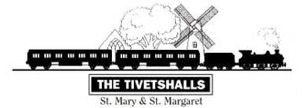 You are hereby summoned to a meeting of TIVETSHALL PARISH COUNCIL to be held on Tuesday 13 May 2014 at 7.30pm at the Village HallSally Chapman, Tivetshall Parish Council Clerk -  19 Gawdy Close, Harleston, Norfolk. IP20 9ET.  Tel. 01379 855486SIGNED								DATED: 	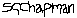 08/05/2014AGENDAELECTION OF CHAIR AND VICE CHAIR AND DECLARATION OF OFFICEAPOLOGIES FOR ABSENCETO RECEIVE DECLARATIONS OF INTERESTTO CONSIDER APPLICANTS FOR CO-OPTIONMINUTES
5.1 Minutes of the meeting held on Tuesday 8th April 2014 will be reviewed, amended as/if considered necessary, and approved. 5.2 Matters arisingPUBLIC PARTICIPATIONPLANNING7.1 Walnut Tree Cottage, Lodge Road, Tivetshall St. Margaret – single storey hardwood conservatoryTO RECEIVE REPORTS FROM COUNCILLORS/CLERK AND DISCUSS CURRENT ISSUES INCLUDINGPlaying field/Play area update - Tasburgh Football teamOil Buying Scheme CoordinatorSaffron Affordable Housing on The Street/Rectory Road/A140 junctionBunny’s Burrow land ownershipTrees in Church LaneLittering in the village/Litter PickPurchase of hedging/bollardsPolicies and ProceduresThe Ram’s signageLocal Development planA140 Bus Stop LightingFly tipping/Horse Riding – St. Mary’s ChurchyardBroad Lane / Broad Way / Back LaneB1134/Station Road/Moulton Road trafficTO NOTE CORRESPONDENCE RECEIVED9.1 Community PSSG9.3 The Card and Party Shop9.2 The Adnams CharityFINANCETo receive the balance of accountsRisk AssessmentInternal Audit and 2013/14 Annual ReturnAviva Local Council Insurance quotationTo approve payments to include:SNDC –  dog Bins 			£147.12Buildbase maintenance materials		£205.61Timothy Playford maintenance work	£500.00	Clerk’s salary – April			£157.39	Community car scheme			£45.75TO RESOLVE OUTSTANDING EMPLOYMENT ISSUES        Members of the public may be excluded while confidential issues are discussedCOUNCILLORS’ COMMENTS/FUTURE AGENDA ITEMSDATE OF NEXT MEETING To confirm the date and time of the next meeting as:  Tuesday, 10 June 2014 at 7.30pm